Сумська міська радаВиконавчий комітетРІШЕННЯвід                2021        №    З метою здійснення контролю за фінансово-господарською діяльністю, підвищення ефективності роботи підприємств комунальної власності територіальної громади міста Суми, відповідно до статей 75, 78 Господарського кодексу України, рішення Виконавчого комітету Сумської міської ради від 17.09.2020 № 474 «Про затвердження Порядку складання, затвердження та контролю виконання фінансових планів підприємств комунальної власності Сумської міської територіальної громади», керуючись підпунктом 4 пункту «а» статті 27, частиною другою статті 52 Закону України «Про місцеве самоврядування в Україні», Виконавчий комітет Сумської міської радиВИРІШИВ:1. Затвердити фінансовий план КП «Паркінг» СМР на 2021 рік (додається).2. Директору КП «Паркінг» СМР (Славгородський О.В.)  звіт про виконання фінансового плану підприємства надавати відділу транспорту, зв’язку  та телекомунікаційних послуг Сумської міської ради в паперовому та електронному виді у терміни, визначені у рішенні Виконавчого комітету Сумської міської ради від 17.09.2020 № 474 «Про затвердження Порядку складання, затвердження та контролю виконання фінансових планів підприємств комунальної власності Сумської міської територіальної громади».3. Відповідальність  за   виконання   цього   рішення    покласти     на КП «Паркінг» СМР (Славгородський О.В.)  і відділ транспорту, зв’язку  та телекомунікаційних послуг Сумської міської ради (Яковенко С.В.). 4. Контроль за виконанням даного рішення покласти на заступника  міського голови згідно із розподілом обов’язків. Міський  голова							        О.М. Лисенко Яковенко С.В. 700-667	Розіслати:Яковенку С.В., Славгородському О.В., Липовій С.А.  Павлик Ю.А. 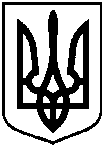                          Проєкт Про затвердження фінансового плану КП «Паркінг» СМР на 2021 рік  